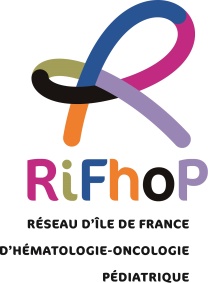                    FICHE DE PRESCRIPTIONNom et Prénom : Date de naissance :Pathologie traitée :  Je prescris un bilan d’activité physique adaptée dans le cadre du parcours de soins global après le traitement d’un cancer.Lieu :Date : Signature :CERTIFICAT D’ABSENCE DE CONTRE-INDICATION Je soussigné(e) Docteur  certifie avoir examiné(e) ce jour                                                                  Né(e) le  et n’avoir pas constaté à ce jour de contre-indications :     à la pratique des activités sportives suivantes     à la pratique de toutes activités physiques et/ou sportives adaptées Lieu : Date : Signature :                                                                              